МУНИЦИПАЛЬНОЕ ОБРАЗОВАНИЕ «ГОРОД БЕРЕЗНИКИ»АДМИНИСТРАЦИЯ ГОРОДА БЕРЕЗНИКИ ПОСТАНОВЛЕНИЕ02.12.2020	№ 01-02-1533В соответствии со статьей 40 Градостроительного кодекса Российской Федерации, статьей 11 главы 3 части I Правил землепользования и застройки в городе Березники, утвержденных решением Березниковской городской Думы от 31.07.2007 № 325, решением Березниковской городской Думы от 14.12.2018 № 511                 «О распространении действия части I Правил землепользования                  и застройки в городе Березники, утвержденных решением Березниковской городской Думы от 31.07.2007 № 325,                              на территорию муниципального образования «Город Березники»,             на основании обращения Белкина А.И., с учетом результатов публичных слушаний от 13.11.2020, рекомендаций комиссии                        по землепользованию и застройке от 24.11.2020 администрация города Березники ПОСТАНОВЛЯЕТ: 1.Предоставить разрешение на отклонение от предельных                  параметров разрешенного строительства, реконструкции объекта капитального строительства территориальной зоны застройки жилыми домами для ведения личного подсобного хозяйства (Ж-3)                               на земельном участке с кадастровым номером 59:37:0640601:19, расположенном по адресу: ул. Набережная, 8, п. Орел, муниципальное образование «Город Березники», по параметру «максимальный процент застройки земельного участка: для индивидуальной жилой застройки» 33,33 %, согласно приложению к настоящему постановлению.2.Признать утратившим силу постановление администрации города от 23.03.2020 № 386 «О предоставлении разрешения                      на отклонение от предельных параметров разрешенного строительства, реконструкции объекта капитального строительства территориальной зоны застройки жилыми домами для ведения личного подсобного хозяйства (Ж-3) на земельном участке                           с кадастровым номером 59:37:0640601:19 по ул. Набережная, 8,                п. Орел».3.Разместить настоящее постановление на официальном               сайте Администрации города Березники в информационно-телекоммуникационной сети «Интернет».4.Настоящее постановление вступает в силу со дня его подписания.Приложениек постановлениюадминистрации городаот 02.12.2020 № 01-02-1533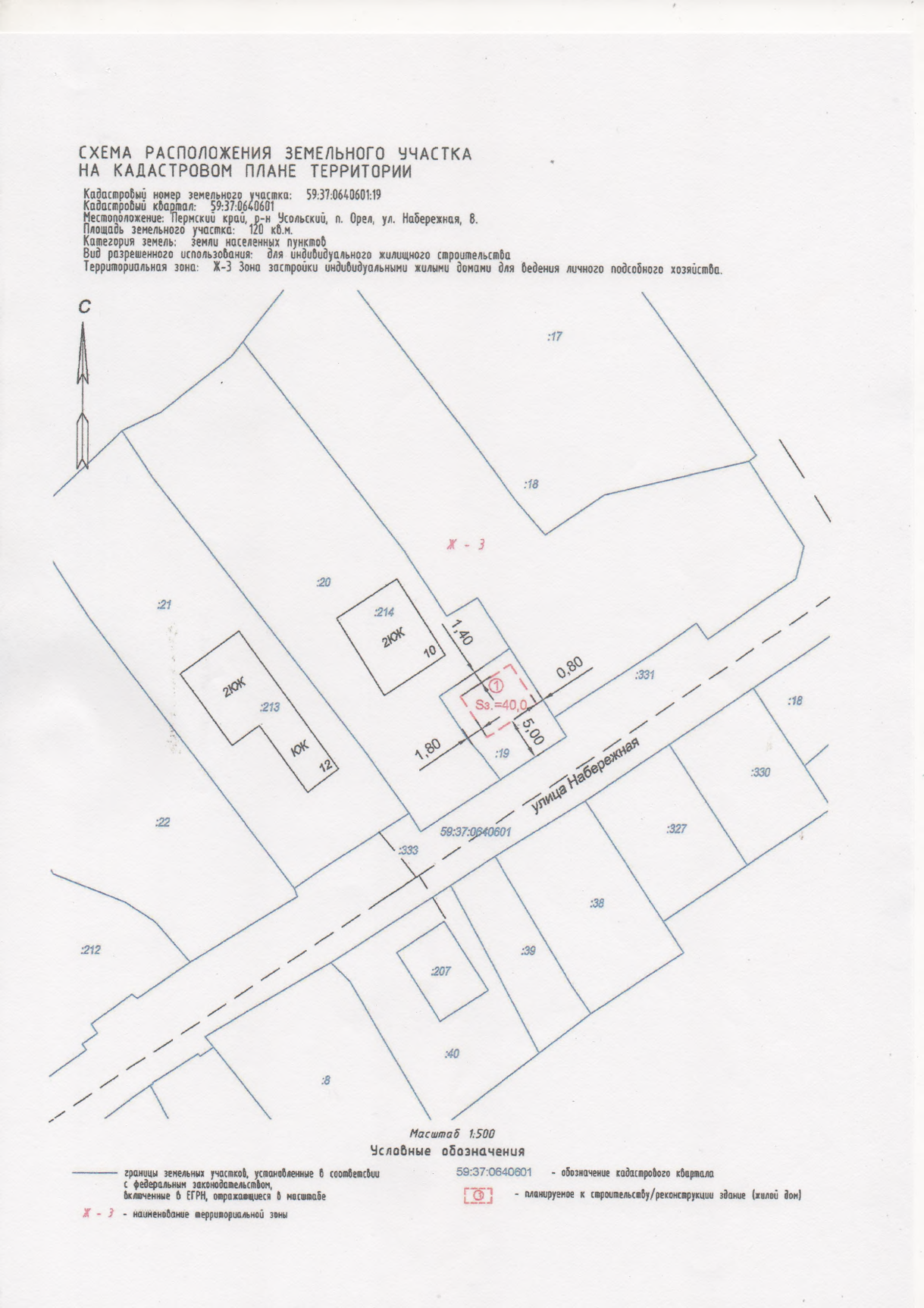 О предоставлении               разрешения на отклонение           от предельных параметров разрешенного строительства, реконструкции объекта капитального строительства территориальной                          зоны застройки                         жилыми домами                               для ведения личного подсобного хозяйства (Ж-3)        на земельном участке  с кадастровым номером            59:37:0640601:19, расположенном по адресу: ул. Набережная, 8, п. Орел, муниципальное образование                                                 «Город Березники»,                                    и о признании утратившим силу постановления                 администрации города                      от 23.03.2020 № 386«О предоставлении разрешения на отклонение      от предельных параметров разрешенного строительства, реконструкции объекта капитального строительства территориальной зоны застройки жилыми домами для ведения личного подсобного хозяйства (Ж-3) на земельном участке                        с кадастровым номером 59:37:0640601:19                                    по ул. Набережная, 8,                     п. Орел»Глава города Березники –глава администрации 
города БерезникиК.П.Светлаков